 МУНИЦИПАЛЬНОЕ БЮДЖЕТНОЕ УЧРЕЖДЕНИЕ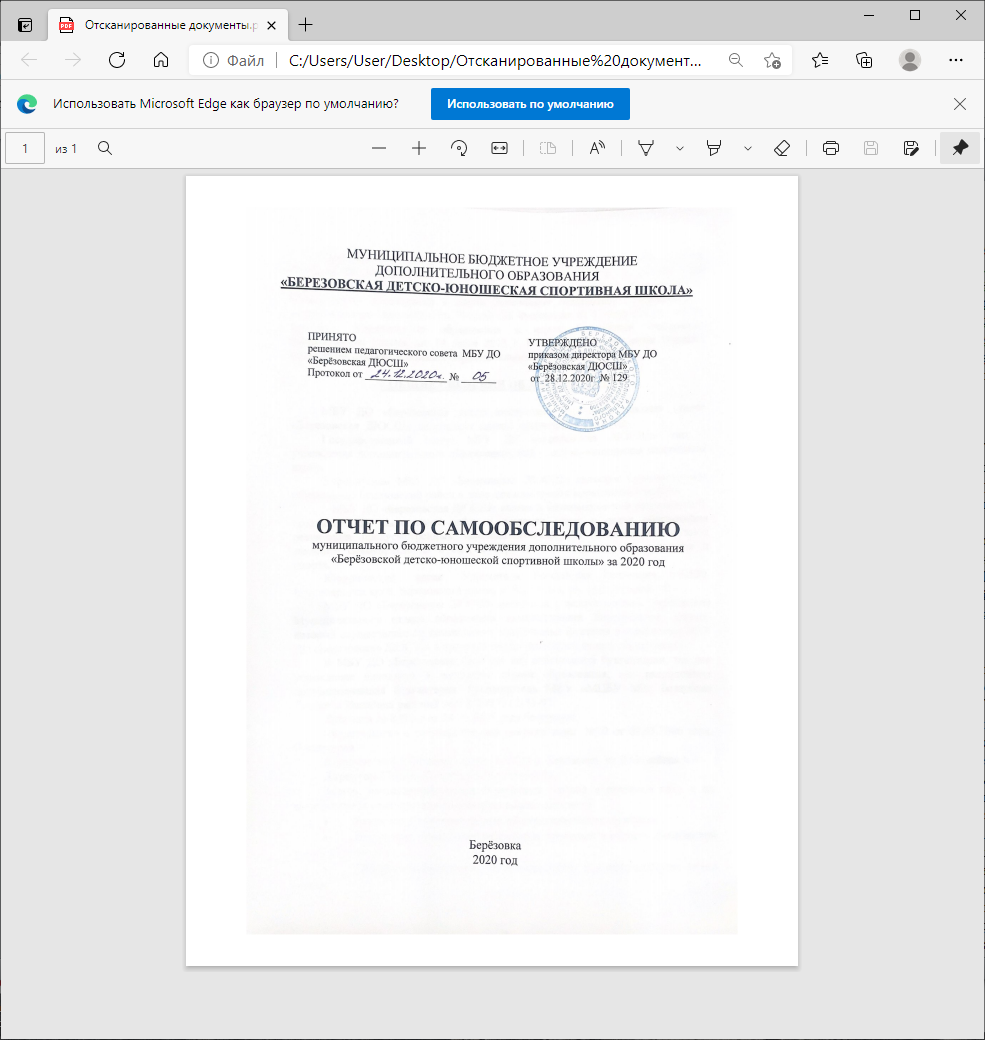 ДОПОЛНИТЕЛЬНОГО ОБРАЗОВАНИЯ «БЕРЕЗОВСКАЯ ДЕТСКО-ЮНОШЕСКАЯ СПОРТИВНАЯ ШКОЛА»ОТЧЕТ ПО САМООБСЛЕДОВАНИЮмуниципального бюджетного учреждения дополнительного образования «Берёзовской детско-юношеской спортивной школы» за 2020 годБерёзовка2020 годСамообследование в ДЮСШ проводится в соответствии с пунктом 3 части 2 статьи 29 Федерального закона от 29 декабря 2012 г. N 273-ФЗ "Об образовании в Российской Федерации", подпунктом 5.2.15 Положения о Министерстве образования и науки Российской Федерации, утвержденного постановлением Правительства Российской Федерации от 3 июня 2013 г. N 466, Приказом Министерства образования и науки Российской Федерации (Минобрнауки России) от 14 июня 2013 г. N 462 "Об утверждении Порядка проведения самообследования образовательной организацией».1.ОБЩИЕ СВЕДЕНИЯ ОБ УЧРЕЖДЕНИИМБУ ДО «Берёзовская детско-юношеская спортивная школа» (далее «Березовская  ДЮСШ», спортивная школа)  открылась в 1984 году.Государственный статус МБУ ДО «Березовская ДЮСШ»: тип – учреждения дополнительного образования, вид – детско-юношеская спортивная школа.Учредителем МБУ ДО «Березовская ДЮСШ» является муниципальное образование Березовский район в лице администрации Березовского района.   МБУ ДО «Березовская ДЮСШ» является некоммерческой организацией, созданной для выполнения работ и оказания услуг в целях обеспечения реализации предусмотренных законодательством РФ полномочий органов местного самоуправления в сферах образования и физической культуры и спорта.Юридический  адрес  Учредителя: Российская Федерация, 662520, Красноярский край, Березовский район, п. Березовка, ул. Центральная, 19.МБУ ДО «Березовская ДЮСШ» находится в ведомственном подчинении Муниципального отдела образования администрации Березовского района, который осуществляет организационно-контрольные функции в отношении МБУ ДО «Березовская ДЮСШ» в пределах предоставленных отделу полномочий.В МБУ ДО «Берёзовская ДЮСШ» нет собственной бухгалтерии, так как учреждение находится в ведомстве отдела образования, где расположена централизованная бухгалтерия. Руководитель МКУ «МЦБУ МЗ» Беззубова Людмила Ивановна рабочий тел. 8 (39175) 2-31-97Лицензия № 8482-л от 24.12.2015 года бессрочноСвидетельство о государственной аккредитации: №30 от 03.03.2006 года, II категория.Юридический (почтовый) адрес: 662520 п. Березовка, ул.Юбилейная д.6Директор–Песков Константин Анатольевич.Задачи, поставленные перед спортивной школой в отчетном году и их выполнение (в соответствии с муниципальным заданием).Реализация дополнительных общеразвивающих программРеализация предпрофессиональных программ в области физической культуры и спортаСпортивная подготовка по олимпийским и неолимпийским видам спорта;Организация и проведение олимпиад, конкурсов, мероприятий, направленных на выявление и развитие у обучающихся интеллектуальных и творческих способностей к занятиям физической культурой и спортом, интереса к научной (научно-исследовательской) деятельности, творческой деятельности, физкультурно-спортивной деятельности;Организация отдыха детей и молодежи;Проведение тестирования выполнения нормативов испытаний (тестов) комплекса ГТО;Проведение занятий физкультурно-спортивной направленности по месту проживания граждан.Задачи  поставленные спортивной школой  на 2020 год выполнены не в полном объеме, на отклонения от плана, в первую очередь, сказалась сложившая ситуация коронавирусной инфекции, режим самоизоляции и введенные ограничительные меры.МБУ ДО «Березовская ДЮСШ»  работает над реализацией и решением следующих целей и задач: Привлечение максимального количества детей и подростков к систематическим занятиям физической культурой и спортом, направленных на: развитие личности, пропаганду здорового образа жизни, воспитание физических и волевых качеств, профилактику вредных привычек и правонарушений. Основные задачи деятельности МБУ ДО «Березовская ДЮСШ»: 1. Создать условия по выполнению обучающимися образовательных программ. Привести в соответствие с целями и задачами образовательного учреждения, современными требованиями учебные годовые планы по видам спорта, систему мониторинга (контроля) за освоением обучающимися разделов образовательных программ. 2. Создать условия по сохранению контингента занимающихся. 3. Подготовка и участие членов сборной команды школы в соревнованиях в составе сборной команды района, края и всероссийских соревнованиях в составе сборной команды России. 4. Способствовать повышению профессионального мастерства работников школы, усилению системы повышения квалификации. 5. Ориентировать учащихся на дальнейшее профессиональное самоопределение, формирование успешной самореализации, достижение уровня спортивных успехов сообразно способностям. 6.Развитие материально-технического обеспечения учебно-воспитательного процесса. МБУ ДО «Березовская ДЮСШ» работает по программе развития деятельности с учетом избранного направления в работе, специфики видов спорта, материально-технического и финансового обеспечения, особенностей социально-экономического развития, а также сложившихся традиций. МБУ ДО «Березовская ДЮСШ» работает совместно со многими образовательными учреждениями района, края выполняя социальный заказ на развитие физкультуры и спорта в Берёзовском районе. Сайт: березовская-дюсш.рф,  E-mail: berez-dussh@mail.ruТел: 8(39175)21166, 23203.2. ОБРАЗОВАТЕЛЬНАЯ ДЕЯТЕЛЬНОСТЬ И ОРГАНИЗАЦИЯ УЧЕБНОГО ПРОЦЕССА УЧРЕЖДЕНИЯВ соответствии с действующей лицензией на осуществлении образовательной деятельности по реализации образовательных программ по видам образования, по подвидам дополнительного образования № 8482-л от 24.12.2015 года, МБУ ДО «Березовская ДЮСШ»  реализует дополнительные общеразвивающие, дополнительные предпрофессиональные программы по видам спорта, также программы спортивной подготовки: Образовательная деятельность по дополнительным общеразвивающим программам направлена на физическое воспитание личности, выявление одарённых детей, получение ими начальных знаний о физической культуре и спорта.Образовательная деятельность по дополнительным предпрофессиональным программам направлена на отбор одарённых детей, создание условий для их физического воспитания и физического развития, получение ими начальных знаний, умений и навыков в области физической культуры и спорта и подготовку к освоению этапов спортивной подготовки.Программы спортивной подготовки направлены на высшие достижения (достижение результата через программно-целевой характер деятельности) и на непрерывность процесса подготовки (организацию многолетнего, круглогодичного и этапного процесса подготовки спортсмена).Форма обучения очная. Контингент обучающихся формируется из обучающихся образовательных учреждений Берёзовского района, учащейся молодежи, а также взрослого населения района. Нормативной базой  МБУ ДО «Березовская ДЮСШ»  для приѐма детей на программы служит действующее законодательство, Устав МБУ ДО «Березовская ДЮСШ», Правила и порядок приема в МБУ ДО «Березовская ДЮСШ». Порядок комплектования учебных групп и режим учебно-тренировочной работы установлены в соответствии с нормативно-правовыми основами, регулирующими деятельность спортивных школ и Уставом МБУ ДО «Березовская ДЮСШ». Спортивная подготовка в организации осуществляется в соответствии с программой спортивной подготовки по виду спорта, разработанной на основании требований федеральных стандартов спортивной подготовки.На момент самообследования контингент обучающихся, спортсменов составил 532 обучающихся, 36 учебная группа, из общей численности обучающихся, спортсменов:1 несовершеннолетний состоит на учете в УДН (до 30.10.2020г);9 детей являются сиротами (отделение футбол, волейбол, дзюдо, спортивное ориентирование, лыжные гонки); 46 обучающихся, спортсменов  проживают в неполных семьях;26 обучающийся, спортсменов  из многодетных семей.Количество детей в 2020 году по направлениям деятельности (видам спорта) распределилось следующим образом: Диаграмма 1: Количество учащихся, спортсменов по видам спорта в 2020 году в количественном и процентном соотношении.Организация образовательного (тренировочного) процесса регламентируется календарным учебным графиком, учебными планами по дополнительным общеобразовательным программам по видам спорта и иными локальными нормативными актами «Берёзовской ДЮСШ», содержащими нормы, регулирующие отношения участников образовательного процесса.Содержание образовательного (тренировочного) процесса определяется реализуемыми «Берёзовской ДЮСШ» Программами.Основными формами тренировочного (образовательного) процесса являются: групповые тренировочные занятия, самостоятельная работа по индивидуальным планам, тренировочные сборы, участие в спортивных соревнованиях, инструкторская и судейская практика, медико-восстановительные мероприятия, промежуточная и итоговая аттестация.Спортивная подготовка носит комплексный характер и осуществляется в формах: групповые и индивидуальные тренировочные и теоретические занятия;  работа по индивидуальным планам; тренировочные сборы; участие в спортивных соревнованиях и мероприятиях; инструкторская и судейская практика; медико-восстановительные мероприятия; тестирование и контроль; система спортивного отбора и спортивной ориентации.«Берёзовская ДЮСШ»  осуществляет образовательный (тренировочный) процесс на следующих уровнях подготовки:Спортивно-оздоровительный этап;Базовый уровень;Углубленный уровень.Группы подготовки по этапам и периодам подготовки комплектуются с учётом требований, установленных законодательством Российской федерации.Процесс по программам спортивной подготовки осуществляется на следующих этапах:Этап начальной подготовки;Тренировочный этап;Этап совершенствования спортивного мастерства;Этап высшего спортивного мастерства.Адреса, на которых проводятся учебно-тренировочные занятия: Красноярский край  п.Берёзовка, пер. Юбилейный, 6;Красноярский край п.Берёзовка, ул. Парковая, 7;Красноярский край с.Зыково, ул.Школьная 3.Количество учебных групп по годам обучения и отделениям:Перечень дополнительных общеобразвивающих программ, реализуемых в «Берёзовской ДЮСШ» в период с 01.01.2020 по 31.12.2020г.Перечень дополнительных предпрофессиональных программ, реализуемых в «Берёзовской ДЮСШ» с 01.01.2020 по 31.12.2020 г.Перечень программ спортивной подготовки реализуемых в «Берёзовской ДЮСШ» в период с 01.01.2020 по 31.12.2020г.«Берёзовская ДЮСШ» организует работу с занимающимися в течение всего календарного года, включая каникулярное время.Непрерывность освоения учащимися дополнительных общеобразовательных программ в каникулярный период обеспечивается следующим образом:в физкультурно-спортивных или спортивно-оздоровительных лагерях, а также в спортивно-образовательных лагерях;участием учащихся в тренировочных сборах, проводимых «Берёзовской ДЮСШ» и иными физкультурно-спортивными организациями;самостоятельная работа по индивидуальным планам.Летняя оздоровительная кампания	2020В соответствии со ст 12.1 Федерального закона от 24.07.1998 №124-ФЗ «Об основных гарантиях прав ребенка в Российской Федерации», Законом Красноярского края от 07.09.2009 №8-3618 «Об обеспечении прав детей на отдых, оздоровлении и занятости в Красноярском крае», постановлением Правительство Красноярского края от 03.08.2020 №534-п  «Об утверждении Порядка формирования и ведения Реестра организаций отдыха детей и их оздоровления на территории Красноярского края»,приказом министерства образования Красноярского края от 07.09.2020 №371-11-05.В соответствии с Указом Губернатора Красноярского края А.В Усса от 20.05.2020 №127-уг деятельность организаций отдыха детей и их оздоровления приостановлена!Инновационная и экспериментальная деятельность учрежденияОсновная цель инновационной и экспериментальной деятельности нашей спортивной школы – создание системы координации работы с одаренными детьми, создание условий для выявления, сопровождения и поддержки спортивно одаренных детей, проживающих на территории Берёзовского района.Спортивная школа Березовского района является координатором всей спортивной деятельности со школьниками. Методический отдел Берёзовской ДЮСШ организует и проводит муниципальные этапы: Всероссийских спортивных соревнований школьников «Президентские состязания» и Всероссийских спортивных игр школьников «Президентские спортивные игры»  среди команд общеобразовательных учреждений, Олимпиаду по физической культуре и спорту, спартакиаду среди обучающихся Берёзовского района, а также спартакиаду среди дошкольных образовательных учреждений.Также методический кабинет спортивной школы помогает в наполнении содержания деятельности физкультурно-спортивных клубов общеобразовательных учреждений Берёзовского района.Положительный результат дает системная работа, которая проводится в районе с детьми. Так, согласно постановления администрации Берёзовского района от 18 декабря 2015 года №1670, на базе Берёзовской детско-юношеской спортивной школы, создан Центр тестирования по выполнению видов испытаний, нормативов спортивного комплекса ГТО. Особую роль спортивная школа отводит реализации муниципальных этапов Всероссийских спортивных соревнований школьников «Президентские состязания» и Всероссийских спортивных игр школьников «Президентские спортивные игры». Всю организацию (разработка положения, календаря), проведение и финансирование МБУ ДО «Берёзовская ДЮСШ» взяла на себя.В 2019-2020 учебном году в муниципальном этапе «Президентских спортивных игр» приняло участие: 10 общеобразовательных школ -533 обучающихся –  что составило 22,85% от общего количества обучающихся 5-11 классов Берёзовского района.       В 2019-2020 учебном году в муниципальном этапе «Президентских состязаниях» приняло участие:10 общеобразовательных школ -100 обучающихся начального общего блока - что составило 4,66% начального блока.	Президентские  состязания среднего и старшего блока, Президенсткие спортивные игры были приостановлены согласно указа Губернатора Красноярского края   от 27.09.2020 №71-уг.3. СИСТЕМА УПРАВЛЕНИЯ УЧРЕЖДЕНИЯНастоящее положение разработано в соответствии с ФЗ №273 «Об образовании в РФ» от 29.12.2012 (ред. от 03.07.2016г.), ФЗ №7«О некоммерческих организациях» от 12.01.1996 (ред. от 03.07.2016г.), уставом Муниципального бюджетного учреждения дополнительного образования«Берёзовская детско-юношеская спортивная школа» (далее – Учреждение).Управление Учреждением осуществляется на основе принципов единоначалия и коллегиальности. Единоличным исполнительным органом Учреждения является директор, который осуществляет текущее руководство деятельностью Учреждения. Директор Учреждения назначается на должность и освобождается от должности приказом начальника муниципального отдела образования администрации Берёзовского района. Заместители директора назначаются и освобождаются от должности приказом директора Учреждения.В Учреждении созданы следующие структурные подразделения:Административно-хозяйственныйотдел.Руководитель отдела – заместитель директора по административно- хозяйственной части (далее – заместитель директора по АХЧ), имеющий в подчинении вахтёров, сторожей, уборщиков служебных помещений, дворников, рабочих по комплексному обслуживанию, а также слесарей- сантехников и руководителей структурных подразделений.Учебно-методическийотдел.Руководители – заместитель директора по учебной работе (далее – заместитель директора по УР), заместитель директора по воспитательной работе (далее – заместитель директора по ВР) имеющие в подчинении инструкторов-методистов, педагога организатора, педагога-психолога, которым подчиняются тренеры-преподаватели, тренеры по видам спорта.Центр тестирования ГТО.Руководитель структурного подразделения ГТО имеет в подчинении инструктора-методиста. Находятся в подчинении директора Учреждения.Коллегиальными органами управления Учреждения являются:общее собрание членов трудового коллектива;методический совет;родительский совет;педагогический совет.Создание и деятельность коллегиальных органов управления Учреждения осуществляются в соответствии с положениями о них, утверждёнными приказами директора.Выводы по разделу: 1.Система управления МБУ ДО «Березовская ДЮСШ»  функционирует в соответствии с законодательством Российской Федерации, нормативными документами Министерства образования и науки РФ, Министерства спорта РФ, нормативными актами Учредителя, Уставом МБУ ДО «Березовская ДЮСШ»  и другими локальными нормативными актами. 2.Организационная структура ДЮСШ, цели и приоритетные задачи управления образовательной деятельности ориентированы на ожидания и запросы потребителей. 3.Действующие локальные нормативные акты, регламентирующие организацию образовательной деятельности, порядок организация и ведения делопроизводства позволяют достигать цели и решать задачи, стоящие перед МБУ ДО «Березовская ДЮСШ».4. КАЧЕСТВО ПОДГОТОВКИ УЧАЩИХСЯ, СПОРТСМЕНОВ «БЕРЁЗОВСКОЙ ДЮСШ»Одной из приоритетных задач дополнительного образования было и остается качество и доступность. Не менее важной формой контроля освоения дополнительных образовательных программ по видам спорта является выступления в соревнованиях. Результаты выступлений в соревнованиях являются внешней оценкой качества подготовки обучающихся МБУ ДО «Березовская ДЮСШ». Поэтому хотелось бы остановиться на основных достигнутых результатах по итогу 2020  года:СПОРТИВНЫЕ РЕЗУЛЬТАТЫ МБУ ДО «БЕРЕЗОВСКАЯ ДЮСШ» ЗА 2020 ГОДЕщё одним не менее важным показателем характеризующим качество – является включение обучающихся, спортсменов нашей спортивной школы в состав сборной команды Красноярского края.По отделениям этот показатель составил:Количество выполненных спортивных разрядов за 2020 год:Мастер спорта – 1 человекаКМС - 1 человека1 спортивный - 2 человекаИ другие виды – 56 человекПоложительный результат дает системная работа, которая проводится в районе с детьми. Так согласно, постановления администрации Берёзовского района от 18 декабря 2015 года №1670, на базе Берёзовской детско-юношеской спортивной школы, создан Центр тестирования по выполнению видов испытаний, нормативов спортивного комплекса ГТО. Патриотическое воспитание предполагает развитие гармоничной личности, именно это является главной целью возрождения Всероссийского физкультурно-спортивного комплекса «Готов к труду и обороне». Согласно плана проведения испытаний (тестов) и Фестивалей ВФСК ГТО в Березовском районе (Приложение №1 к положению о проведении ВФСК ГТО в Березовском районе) на 2020 год запланировано 25 мероприятий, из которых выполнено 2.В таблице 1 представлен перечень физкультурно-спортивных мероприятий комплекса ГТО, проведенных в 2020 году на территории Березовского района.МБУ ДО «Березовская ДЮСШ»  является координатором всей спортивной деятельности со школьниками Березовского района. Организует и проводит муниципальные этапы: соревнования «Президентские спортивные игры», «Президентские состязания», Спартакиада дошкольных учреждений Березовского района, Олимпиаду по физической культуре и спорту. Всю организацию (разработка положения, календаря), организацию и проведение МБУ ДО «Берёзовская ДЮСШ» взяла на себя.В связи с тем, что физическая культура и спорт являются универсальным средством укрепления здоровья, профилактики асоциального поведения подростков, в работе органов местного самоуправления основное внимание уделяется тем направлениям физкультурно-спортивной деятельности, которые обеспечивают максимальное привлечение детей и подростков Березовского района к регулярным занятиям физической культурой и спортом.На сегодняшний день МБУ ДО «Березовская ДЮСШ» является основным учреждением физкультурно-спортивной направленности в Березовском районе Красноярского  края, которая курирует всю физическую культуру и спорт, начиная с дошкольных образовательных учреждений и заканчивая спортивными клубами по месту жительства.6. КАДРОВОЕ ОБЕСПЕЧЕНИЕ    Педагогический коллектив МБУ ДО «Березовская ДЮСШ»  – это специалисты разных профилей, люди разных поколений и разного жизненного опыта. Кадровый потенциал учреждения, его профессионализм, опыт педагогической деятельности и творческой установки способен обеспечить образование высокого качества и в максимальной мере развивать природные способности, одаренность, индивидуальность своих воспитанников. Целью кадровой политики в школе остаётся формирование нового педагогического мышления, профессиональной компетентности педагогических кадров путем создания гибкой развивающей системы образования тренеров-преподавателей. Тренерско-преподавательский составКадровый потенциал тренерско-преподавательского состава стабилен. Квалификационные категории тренеров-преподавателейВозраст педагогических кадров:Стаж работы педагогических кадров:Тренер-преподаватель Тарасенко П.В. имеет звание Отличник народного просвещения, а так же  Почетный знак «За заслуги в развитии физической культуры и спорта», Золотой Знак ФСО России.Тренер-преподаватель Аксенова Л.Н. имеет звание Отличник Физической культуры и спорта.Каждый год  педагогические работники работают над своим профессиональным уровнем, посещая курсы повышения квалификации, семинары, лекции:Выводы: − учреждение дополнительного образования  укомплектовано профессиональными кадрами; − профессиональный и интеллектуальный уровень педагогического коллектива МБУ ДО «Березовская ДЮСШ» позволяет предоставлять дополнительные образовательные услуги высокого качества;- повышение квалификации педагогических работников осуществляется на основе перспективного плана курсовой подготовки с учетом запросов педагогов, результата их педагогической деятельности, с учетом целей и задач, стоящих перед  Учреждением.Перед коллективом учреждения  стоят по-прежнему актуальны задачи: - создание оптимальных условий для психического, физического, нравственного здоровья всех участников образовательного процесса; - формирование ценностного отношения к жизни, к своему собственному здоровью, к культуре, традициям.6.УЧЕБНО-МЕТОДИЧЕСКОЕ ОБЕСПЕЧЕНИЕНа современном этапе качество и эффективность реализации стратегических направлений развития школы напрямую зависит от качества информационно-методического обеспечения образовательного процесса, работы методической службы в целом и выполнении методических функций каждым членом педагогического коллектива. Методическая работа в ДЮСШ – это система взаимосвязанных действий и мероприятий, направленных на повышение профессионального мастерства каждого тренера-преподавателя, на развитие и повышение творческого потенциала педагогического коллектива в целом и, в конечном счете, на совершенствование учебно-тренировочного и воспитательного процесса ДЮСШ. Данное направление работы выстраивается исходя из современных требований к системе подготовки спортивного резерва в Российской Федерации и приоритетов развития этого направления на территории Красноярского края, а также с учётом цели и задач деятельности «Берёзовской детско-юношеской спортивной школы». Целью деятельности методического сопровождения в спортивной школе является повышение качества и результативности учебно-тренировочного процесса через создание оптимальных условий для раскрытия и развития педагогического потенциала тренеров-преподавателей. Основным направлением методической работы является организация работы по повышению квалификации педагогических кадров.Главными принципами работы методистов в нашей школе являются личностный подход и конструктивное сотрудничество. В 2020 г. методическая работа проводилась в соответствии с утверждённым планом работы и включала в себя: информационно и консультативно-методическое сопровождение учебно-тренировочного процесса (знакомство тренеров-преподавателей с новыми методическими материалами, оформление информационно-методических уголков на отделениях, методические дни), осуществление контроля построения учебно-тренировочного процесса (дважды проведён анализ наполняемости учебных групп всех отделений ДЮСШ), осуществлялась подготовка и сопровождение процедуры аттестации педагогических работников, курсы повышения квалификации, подготовлены и проведены спортивно-массовые мероприятия в рамках спортивной школы и районного уровня, проводилась корректировка учебных и рабочих программ. Одной из задач программы развития является обеспечение образовательного, тренировочного процесса учебной и справочной литературой по культивируемым в школе видам спорта, но фонд библиотеки в соответствии с перечнем рекомендуемой и необходимой литературы не формируется из-за отсутствия финансовых средств.В соответствии с пунктом 7 части 1 статьи 48 Федерального закона от 29 декабря 2012 года273-ФЗ «Об образовании в Российской Федерации» педагогические работники обязаны систематически повышать свой профессиональный уровень. При этом согласно пункту 2 части 5 статьи 47 вышеуказанного Федерального закона педагогические работники имеют право на дополнительное профессиональное образование по профилю педагогической деятельности не реже чем один раз в три года. Таким образом, выявляется необходимость в дополнительном профессиональном образовании педагогических работников не реже, чем один раз в три года.Дополнительное профессиональное образование педагогических работников «Берёзовской ДЮСШ»  осуществляется по программам профессиональной переподготовки и программам повышения квалификации.Обучение по программам повышения квалификации осуществляется на базе КГАУ «Красноярский краевой институт повышения квалификации работников физической культуры и спорта.Методическая работа учреждения строится по следующим направлениям:Организационно-методическое - документационное обеспечение (разработка организационно-нормативных документов, регулирующих и регламентирующих учебно-тренировочный процесс, положений по деятельности учреждений);Информационно-методическое - создание фонда методических пособий; пополнение банка нормативно-правовой документации‚ методических материалов, учебных пособий; разработка методических рекомендаций по актуальным вопросам деятельности учреждения; подготовка методических и информационных материалов к педагогическим советам и семинарам;Учебно-методическое - разработка методической продукции по профилю образовательных программам, пополнение учебно-методического комплекса.Аналитическое - мониторинг качества образовательного и воспитательного процессов; анализ программно-методического обеспечения образовательного процесса и соответствия учебно-тренировочного процесса образовательным программам. Мониторинг профессиональных и информационных потребностей тренеров-преподавателей; мониторинг методической деятельности школы, определение путей ее совершенствования.Консультационное - осуществление консультирования тренеров-преподавателей,  родителей и учащихся по вопросам обучения и воспитания, индивидуальное консультирование вновь принятых тренеров-преподавателей; организация индивидуальных консультаций тренеров по вопросам создания и модернизации образовательных программ.Аттестация педагогических кадров. В течение всего периода осуществлялась подготовка нормативных документов по проведению аттестации. В 2020 году прошли процедуру аттестации: на Высшую квалификационную категорию  - 3 человека; на Первую квалификационную категорию – 1 человек.Подготовка и проведение спортивно-массовых мероприятий. В 2020 году наряду с организацией и проведением детско-юношеской спортивной школой осуществлялось методическое сопровождение следующих городских, краевых и всероссийских спортивно - массовых мероприятий: - «Школьная спортивная лига»; - «Президентские состязания»; - Всероссийский физкультурно-спортивный комплекс «Готов к труду и обороне»; - проведение Спартакиады дошкольных образовательных учреждений.Работа со средствами массовой информации и интернет-ресурсами. В ДЮСШ создана внутренняя информационная система школы. На сегодняшний день отображение всей информации о ДЮСШ проводится в СМИ и в интернете на официальном сайте школы. В методической работе спортивной школы используются интернет-ресурсы: сформирована и систематически пополняется база данных для оказания тренерам методической помощи информационно-практического характера. С целью популяризации культивируемых в нашей школе видов спорта и пропаганды здорового образа жизни налажено конструктивное сотрудничество со средствами массовой информации нашего района: на основе подготовленных методистами материалов в районной  газете «ПРИГОРОД», а также систематически освещаются результаты соревнований и спортивно-массовых мероприятий, в которых принимают участие наши воспитанники, спортсмены и тренеры. Оформляются информационные стенды, обработка периодической печати, подбор и комплектование папок по выбранным темам, составление тематических планов, поурочных конспектов, обеспечение нормативными документами.Вывод: Т. о., методическая работа по данным направлениям помогает выявить перспективы использования потенциальных возможностей педагогических работников, определить необходимость повышения их квалификации, что, в свою очередь, способствует стимуляции целенаправленного повышение уровня квалификации педагогических работников, личностного профессионального роста, использования ими современных педагогических технологий. В целом для реализации образовательной программы подготовки спортсменов в ДЮСШ имеется необходимое учебно-методическое и информационное обеспечение, соответствующее требованиям дополнительного образования. В связи с чем, в целях повышения эффективности информационно-методического обеспечения учебного процесса тренерскому составу, заместителю директора, методисту необходимо активнее создавать электронные версии учебных пособий, учебно-методических разработок и пособий и представлять в методическую службу ДЮСШ.Планируется возобновление ведения группы в социальной сети ВКонтакте.7.БИБЛИОТЕЧНО-ИНФОРМАЦИОННОЕ ОБЕСПЕЧЕНИЕ	У тренеров-преподавателей отсутствует рабочее место, оборудованное стационарным компьютером и принтером, с доступом в Интернет для тренеров-преподавателей. По-прежнему существует потребность в обучении педагогических работников работе в программах Microsoft Office, работе в сети Интернет, с электронной почтой.МАТЕРИАЛЬНО-ТЕХНИЧЕСКОЕ ОБЕСПЕЧЕНИЕМатериально-техническое обеспечение огромную роль играет в совершенствовании образовательного процесса, поскольку для успешной организации работы требуется учебно-методическая база и современное оснащение спортивным оборудованием, инвентарем, спортивной одеждой и обувью, должны быть созданы условия для безопасной работы тренеров-преподавателей и учащихся. Недостаточное обеспечение отделений спортивным инвентарем и оборудованием стало следствием снижения финансирования Учреждения в связи с оптимизацией расходов. В настоящее время существуют проблемы с медицинским сопровождением тренировочного процесса и проведением медико-восстановительных мероприятий - проведение углубленного медицинского осмотра ведётся не на должном уровне, отсутствуют врачебно-педагогические наблюдения, восстановительные мероприятия - курсы витаминизации и физиотерапии.Объём финансирования на выполнение муниципального задания в 2019 году составил 24 289 128,59 рубля.Для высококачественного тренировочного процесса огромную роль играет материально-техническая база детско-юношеской спортивной школы. Тренировочный процесс осуществляется в течение всей  недели, в трёх спортивных залах «Берёзовской ДЮСШ», а также на футбольном поле с искусственным покрытием. Спортивный зал по адресу ул. Юбилейная 6: в нём находятся 1 зал пауэрлифтинга, 1 зал дзюдо, спортивный зал размером 36м х 18м, учебный класс.Спортивный зал по адресу ул. Парковая 7: лыжная база,  1 зал пауэрлифтинга, спортивный зал 24м х 12м, учебный класс.Спортивный зал по адресу с.Зыково ул. Школьная 3:учебный класс, спортивный зал размером 30м х 18м.Помимо спортивных залов имеются административные, бытовые помещения, склады для хранения инвентаря и оборудования, раздевалки, душевые.Обеспечение безопасности участников образовательного процесса заключается в:выполнении норм СанПиН в процессе организации тренировочного процесса;соблюдении воздушного, светового и теплового режимов на тренировочных занятиях;разработан план мероприятий по охране труда и технике безопасности в ДЮСШ;проводится сертификация спортивного инвентаря и оборудования, для реализации программ по видам спорта.Залогом успеха административно-хозяйственной деятельности является грамотное распределение бюджетных средств на все нужды учреждения. Результаты спортивной школы показывают, что финансовый ресурс учреждения использован эффективно.В настоящее время учреждение нуждается в срочном ремонте крыш.Материально-техническое оснащение  муниципального бюджетного образовательного учреждения дополнительного образования детей  «Березовской ДЮСШ»ВОСПИТАТЕЛЬНАЯ РАБОТАРеализация поставленных задач по приоритетным направлениям в 2020 учебном году осуществлялась через план воспитательной работы, в которой заложен тематический принцип, учитывающий специфику отдельных временных периодов и привязанность к календарным датам. План воспитательных мероприятий отделений по видам спорта разрабатывается каждым тренером-преподавателем на учебный год с учетом перечня традиционных стандартных и ситуационных мероприятий школы, а так же на основании календарного плана спортивно-массовых мероприятий. Специфика воспитательной работы в спортивной школе состоит в том, что тренеры-преподаватели могут проводить ее во время учебно-тренировочных занятий. Каждый тренер-преподаватель организует работу в каждой учебной группе, согласно плану воспитательной работы отделения по виду спорта. Большинство тренеров-преподавателей владеют широким арсеналом форм и способов организации воспитательного процесса во время учебно-тренировочного процесса и вне его. Педагоги школы значительное внимание уделяют воспитанию обучающихся, совершенствованию и обновлению воспитательной деятельности с детьми. В ходе анализа воспитательной работы были изучены планы ВР, проведены собеседования с тренерами-преподавателями. Выявлено, что некоторые педагоги испытывают трудности при: - определении актуальных целей и задач воспитательной работы. - составление анализа ВР за прошедший год и характеристики группы, что не может положительно влиять на преемственность содержания и форм деятельности.Воспитательная работа – обязательный аспект деятельности современного образовательного учреждения. Сущность  воспитательной  работы  в  ДЮСШ  состоит  в  создании  условий  для  полноценного  развития  личности обучающихся путем обогащения воспитательной среды целенаправленно организуемыми событиями. Создание воспитательного пространства предполагает:	1)диагностику среды;	2)разработку модели воспитательного пространства;	3)создание условий для реализации участниками воспитательного пространства своей позиции.	Напряженная тренировочная и соревновательная деятельность, связанная с занятием спортом, предоставляет значительные возможности для осуществления воспитательной работы. Воспитательная работа неразрывно связана с практической и теоретической подготовкой обучающихся.	Цель воспитательной работы:Воспитание гармонично развитого человека, активной и сознательной личности, обладающей духовным богатством, моральной чистотой и физическим совершенством. Воспитание для спорта – формирование личностных свойств, качеств, характера поведения и взаимоотношений с товарищами, которые необходимы для достижения наиболее высокого личного спортивного результата. Через  спорт  подготовка  к жизни – формирование черт  и свойств личности,  необходимых для  дальнейшей счастливой и созидательной жизни в обществе. Задачи:	1) сформировать основы мировоззрения социальной активности – определить тематику лекций, докладов, вечеров;
	2) воспитать сознательное отношение к учению, культуре умственного труда – предусматривать меры по овладению учащимися умениями и навыками самостоятельной работы; 
	3) организовать нравственное воспитание и воспитание в духе спортивной этики – планировать доклады, намечать формы, методы и средства воспитания нравственного поведения юных спортсменов;
	4) организовать физическое воспитание – предусматривать систему мероприятий по дальнейшему расширению знаний в области физической культуры и спорта, формирование потребности в занятиях физической культурой и спортом;
	5) организовать работу с родителями и связь с общественностью – указывать формы и методы содружества педагогического коллектива спортивной школы с родителями.		Воспитательная работа ДЮСШ должна быть направлена на:		1.гармоничное развитие личности ребенка;
		2. формирование и укрепление спортивных традиций, подготовку и проведение - коллективных творческих дел;
		3. сохранение и укрепление здоровья; формирование культуры здорового образа жизни; 		4. создание учащимся условий для полной самореализации и достижения спортивных успехов сообразно способностям.		Основная составляющая воспитательной работы в спортивных секциях ДЮСШ:		Участие детей в соревнованиях согласно годовому плану работы ДЮСШ.Это позволит четко определить место коллектива в системе воспитательного процесса и будет способствовать:
		1. повышению уровня общительности каждого в отдельности;
		2. развитию личностных качествтренирующихся, направленных на благо коллектива в целом;		Воспитательная работа проводится в форме: 		1.лекции и беседы;2.пропаганда традиций отечественного спорта;
		3. вовлечение юных спортсменов в  общественно-полезный труд;
		4. участие в показательных выступлениях и мемориальных соревнованиях;
		5. привлечение учащихся спортивных школ к организации спортивно-массовой работы в общеобразовательных школах и других учебных заведениях, инструкторской и судейской практике;
		6.индивидуальные беседы, разъяснения, убеждения и принуждения, воздействие общественных органов управления - педагогического совета, тренерского совета, собрания школы и актива спортсменов.ПЛАН ВОСПИТАТЕЛЬНОЙ РАБОТЫмуниципального бюджетного учреждения дополнительного образования «Берёзовской детско-юношеской спортивной школы» 
на 2020-2021 учебный годГРАФИК ВОСПИТАТЕЛЬНОЙ РАБОТЫМуниципального бюджетного учреждения дополнительного образования «Березовской детско-юношеской спортивной школы» на 2020- 2021 учебный годНаправления воспитательной работы.1. Гражданско-патриотическое воспитание. Это формирование у молодого поколения готовности к выполнению гражданского долга, конституционных обязанностей, воспитание чувства гордости и любви  к малой родине и стране, тем местам, где мы живем, учимся, растем, воспитание гордости за свой народ, за тех людей, кто защищал наше Отечество.2. Работа с родителями. Успех учащегося в школе, а затем и в будущей жизни, во многом зависит от единства и согласованности воспитательного влияния семьи и школы. Воспитание детей - конституционная обязанность родителей. Они призваны всемерно укреплять авторитет школы и педагога, воспитывать детей в духе уважения и любви к труду, подготавливать их к общественно полезной деятельности, приучать к дисциплине, заботиться об их физическом развитии и укреплении здоровья, стимулировать их к учению и осознанному выбору профессии. Естественно, что школа должна использовать эту помощь со стороны семьи.3. Здоровый образ жизни  (физическое развитие). Здоровье – бесценное достояние не только каждого человека, но и всего общества. Ухудшение здоровья детей школьного возраста – как медицинская, так и педагогическая проблема. Двигательная активность детей нашего времени значительно ниже, чем их ровесников 70-х, 80-х годов. Вместо активных игр во дворе, они выбирают компьютер. Кроме проблемы пассивного образа жизни, существует и проблема употребления алкоголя, никотина и наркотиков. Работа по здоровому образу жизни имеет огромное значение и должна вестись в каждой школе. Тем более она важна в спортивной школе, так как для достижения спортивных результатов человек должен быть здоров.4. Духовно-нравственное воспитание. Несмотря на то, что наша школа – спортивная и в ней приоритетное место отдается спорту, тренировкам и достижению спортивных результатов, мы не забываем о том, что воспитываем здесь не только спортсмена, но и человека – культурного, просвещенного, всесторонне и гармонично развитого, доброго, отзывчивого и высоконравственного. Наша задача стремиться к искоренению причин того мнения, о том, что дети, занимающиеся спортом, становятся ограниченными, грубыми, жестокими и злыми. Основные задачи мероприятий  патриотического направления – создание условий для формирования личности гражданина и патриота России с присущими ему ценностями, взглядами;  развитие у каждого подростка, юноши и девушки верности Отечеству, готовности приносить пользу обществу и государству; подготовка к службе в армии; воспитание уважения к культурному и историческому прошлому России, к традициям родного края.В связи со сложившейся коронавирусной инфекцией в 2020 году выезды и выходы учащихся не осуществлялись. Просмотр соревнований высокого уровня осуществлялись самостоятельно с использованием современных технологий. По духовно-нравственному воспитанию– много проведено бесед о правилах поведения в обществе, на соревнованиях и тренировках: проведение бесед о дисциплине, культуре речи, этики  поведения воспитанников на учебных занятиях», «Правила поведения в спортивном зале», «Бережное отношение к спортивному инвентарю», «Техника безопасности и правила поведения в спортивном зале», «Правила поведения на массовых мероприятиях», «О правилах соревнований», «Безопасность на дорогах».  Должное внимание в воспитательной деятельности тренеров – преподавателей отводится физическому развитию воспитанников: беседы о валеологической культуре учащихся (здоровом образе жизни о вредных привычках, склонностях), беседа на тему: «Правонарушения как результат вредных привычек», беседа на тему « Детская наркомания», беседа о профилактике гриппа и ОРВИ в зимний период, просмотр учебных фильмов, соревнований различного уровня. Проведение практических занятий с учащимися по привитию инструкторских и судейских навыков. Беседы на тему: «Психологическая подготовка спортсмена к соревнованиям», «Профилактика стрессов и укрепление эмоционального здоровья спортсменов», «Психологическая устойчивость спортсмена». Перед каждым выездом на соревнования спортсмены обязательно проходят инструктаж по технике безопасности. Стимулирование: в средствах массовой информации в течение всего года освещались достижения учащихся МБУ ДО «Берёзовская ДЮСШ». Очень важно продуктивное сотрудничество школы и родителей. Проведение родительских собраний и анкетирование способствуют более углубленному пониманию проблемы ребенка, своевременному координированию работы с обучающимися с учетом индивидуальных психологических особенностей. Кроме этого родители помогают тренеру-преподавателю в проведении культурно-массовых и спортивных мероприятий, проводимых как в группе, в ДЮСШ, так и на выездах.ВЫВОДЫ О ДЕЯТЕЛЬНОСТИ ОБРАЗОВАТЕЛЬНОГО УЧРЕЖДЕНИЯРаботу МБУ ДО «Берёзовской ДЮСШ» за 2020 отчетный период можно признать удовлетворительной, муниципальное задание выполнено не в полном объеме. Анализ организационно-педагогических условий образовательной деятельности показал, что для реализации дополнительных образовательных программ по видам спорта в ДЮСШ имеется в наличии нормативная и организационно-распорядительная документация; созданы соответствующие условия для реализации содержания подготовки спортсменов, предусмотренного дополнительным образованием, о чем свидетельствуют высокие показатели участия обучающихся в соревновательной деятельности, а также количество подготовленных спортсменов, имеющих спортивные разряды. Для реализации программ спортивной подготовки по видам спорта необходимо модернизировать материально-техническую базу, увеличивать смету расходов на соревнования, сборы.На следующий год приоритетными задачами являются:  сохранность контингента, дальнейшее совершенствование учебно-тренировочного процесса;  развитие и поддержание мотивации воспитанников тренировочных групп, на достижение высоких спортивных результатов;  привлечение к работе молодых тренеров-преподавателей и успешная адаптация их в коллективе;  совместное с федерациями по видам спорта привлечение к сотрудничеству спонсоров для организации выездов на соревнования; совершенствование знаний, умений тренеров-преподавателей, тренеров, развитие материально-технической базы спортивной школы;. ПОКАЗАТЕЛИ ДЕЯТЕЛЬНОСТИ УЧРЕЖДЕНИЯ ЗА ОТЧЕТНЫЙ ПЕРИОДПРИНЯТОрешением педагогического совета  МБУ ДО«Берёзовская ДЮСШ»Протокол от ________________ № _______УТВЕРЖДЕНОприказом директора МБУ ДО «Берёзовская ДЮСШ» от  28.12.2020г  № 129Реализуемые дополнительные общеобразовательные программы:дополнительные общеразвивающие программы,  Дополнительные общеразвивающие программы:-Дополнительная общеразвивающая программа по виду спорта «Пауэрлифтинг»- Дополнительная общеразвивающая программа по виду спорта «Лыжные гонки»дополнительные предпрофессиональные программы.Дополнительные предпрофессиональные программы:-Дополнительная предпрофессиональная программа по виду спорта «Спортивное ориентирование»-Дополнительная предпрофессиональная программа по виду спорта «Дзюдо»- Дополнительная предпрофессиональная программа по виду спорта «Пауэрлифтинг»-Дополнительная предпрофессиональная программа по виду спорта «Волейбол»- Дополнительная предпрофессиональная программа по виду спорта «Лыжные гонки»- Дополнительная предпрофессиональная программа по виду спорта «Киокусинкай»- Дополнительная предпрофессиональная программа по виду спорта «Футбол»реализация программ спортивной подготовки-программа спортивной подготовки по виду спорта «Спортивное  ориентирование»- программа спортивной подготовки по виду спорта «Дзюдо»Возраст обучающихсяЧисленность обучающихсяЧисленность обучающихсяВозраст обучающихсявсегоИз них девочек6-9 лет832710-14 лет34410215-17 лет902418 лет и старше152Итого532155№ОтделениеКоличество группКоличество группКоличество группКоличество группКоличество группКоличество группКоличество группКоличество группКоличество группКоличество групп№ОтделениеОбщеразвивающие программыПредпрофессиональные программыПредпрофессиональные программыПредпрофессиональные программыПредпрофессиональные программыПредпрофессиональные программыПредпрофессиональные программыПредпрофессиональные программыПредпрофессиональные программыПредпрофессиональные программы№ОтделениеСпортивно-оздоровительные группыБазовый уровеньБазовый уровеньБазовый уровеньБазовый уровеньБазовый уровеньБазовый уровеньБазовый уровеньУглубленный уровеньУглубленный уровень№ОтделениеСпортивно-оздоровительные группы1 год2 год3 год4 год5 год6 год4 год4 год5 год1Спортивное ориентирование111221112Дзюдо12113Пауэрлифтинг111114Лыжные гонки1115Киокусинкай111116Футбол33112227Волейбол1111111Всего  групп3735563665№Название программыВозраст учащихсяСрок реализациипрограммыОтделение пауэрлифтингОтделение пауэрлифтингОтделение пауэрлифтингОтделение пауэрлифтинг1Пауэрлифтинг9 лет и старше1 годОтделение лыжных гонокОтделение лыжных гонокОтделение лыжных гонокОтделение лыжных гонок3Лыжные гонки7 лет и старше1 год№Название программыВозраст учащихсяСрок реализациипрограммыОтделение  спортивного ориентированияОтделение  спортивного ориентированияОтделение  спортивного ориентированияОтделение  спортивного ориентирования1Спортивное ориентирование8-168 летОтделение дзюдоОтделение дзюдоОтделение дзюдоОтделение дзюдо2Дзюдо10-188 летОтделение пауэрлифтингОтделение пауэрлифтингОтделение пауэрлифтингОтделение пауэрлифтинг3Пауэрлифтинг10-188 летОтделение волейболаОтделение волейболаОтделение волейболаОтделение волейбола4Волейбол9-178 летОтделение футболаОтделение футболаОтделение футболаОтделение футбола5Футбол8-168 летОтделение киокусинкайОтделение киокусинкайОтделение киокусинкайОтделение киокусинкай6Киокусинкай10-188 летОтделение лыжных гонокОтделение лыжных гонокОтделение лыжных гонокОтделение лыжных гонок7Лыжные гонки9-178 лет№Название программыВозраст учащихсяСрок реализации про граммы1Спортивное ориентирование8-168лет2Дзюдо7-169летОбщее собрание членовДИРЕКТОР Педагогическийсоветтрудового коллективаДИРЕКТОР Педагогическийсоветтрудового коллективаДИРЕКТОР ПедагогическийсоветМетодический советМетодический советМетодический советМетодический советМетодический советМетодический советМетодический советМетодический советРодительский советРодительский советРодительский советРодительский советРодительский советРодительский советРодительский советРодительский советСпециалист по кадрам, секретарь Специалист по кадрам, секретарь Учебно- методический отдел,  (заместитель по УР, ВР, инструктор-методист, педагог-организатор, педагог-психолог)Учебно- методический отдел,  (заместитель по УР, ВР, инструктор-методист, педагог-организатор, педагог-психолог)Учебно- методический отдел,  (заместитель по УР, ВР, инструктор-методист, педагог-организатор, педагог-психолог)Учебно- методический отдел,  (заместитель по УР, ВР, инструктор-методист, педагог-организатор, педагог-психолог)Специалист по кадрам, секретарь Специалист по кадрам, секретарь Руководитель структурного подразделения ГТОРуководитель структурного подразделения ГТОРуководитель структурного подразделения ГТОУчебно- методический отдел,  (заместитель по УР, ВР, инструктор-методист, педагог-организатор, педагог-психолог)Учебно- методический отдел,  (заместитель по УР, ВР, инструктор-методист, педагог-организатор, педагог-психолог)Учебно- методический отдел,  (заместитель по УР, ВР, инструктор-методист, педагог-организатор, педагог-психолог)Учебно- методический отдел,  (заместитель по УР, ВР, инструктор-методист, педагог-организатор, педагог-психолог)Специалист по кадрам, секретарь Специалист по кадрам, секретарь Учебно- методический отдел,  (заместитель по УР, ВР, инструктор-методист, педагог-организатор, педагог-психолог)Учебно- методический отдел,  (заместитель по УР, ВР, инструктор-методист, педагог-организатор, педагог-психолог)Учебно- методический отдел,  (заместитель по УР, ВР, инструктор-методист, педагог-организатор, педагог-психолог)Учебно- методический отдел,  (заместитель по УР, ВР, инструктор-методист, педагог-организатор, педагог-психолог)Специалист по кадрам, секретарь Специалист по кадрам, секретарь Учебно- методический отдел,  (заместитель по УР, ВР, инструктор-методист, педагог-организатор, педагог-психолог)Учебно- методический отдел,  (заместитель по УР, ВР, инструктор-методист, педагог-организатор, педагог-психолог)Учебно- методический отдел,  (заместитель по УР, ВР, инструктор-методист, педагог-организатор, педагог-психолог)Учебно- методический отдел,  (заместитель по УР, ВР, инструктор-методист, педагог-организатор, педагог-психолог)Специалист по кадрам, секретарь Специалист по кадрам, секретарь Специалист по кадрам, секретарь Специалист по кадрам, секретарь Тренеры-преподаватели, тренеры по видам спортаТренеры-преподаватели, тренеры по видам спортаТренеры-преподаватели, тренеры по видам спортаТренеры-преподаватели, тренеры по видам спортаИнструктор методист, инструктор по спортуИнструктор методист, инструктор по спортуИнструктор методист, инструктор по спортуИнструктор методист, инструктор по спортуТренеры-преподаватели, тренеры по видам спортаТренеры-преподаватели, тренеры по видам спортаТренеры-преподаватели, тренеры по видам спортаТренеры-преподаватели, тренеры по видам спортаКраевыеКраевыеКраевыеСибирский федеральный округСибирский федеральный округСибирский федеральный округПервенство, чемпионат РоссииПервенство, чемпионат РоссииПервенство, чемпионат РоссииМеждународные соревнованияМеждународные соревнованияМеждународные соревнованияМестоМестоМестоМестоМестоМестоМестоМестоМестоМестоМестоМесто123123123123Спортивное ориентированиеСпортивное ориентированиеСпортивное ориентированиеСпортивное ориентированиеСпортивное ориентированиеСпортивное ориентированиеСпортивное ориентированиеСпортивное ориентированиеСпортивное ориентированиеСпортивное ориентированиеСпортивное ориентированиеСпортивное ориентирование4102ПауэрлифтингПауэрлифтингПауэрлифтингПауэрлифтингПауэрлифтингПауэрлифтингПауэрлифтингПауэрлифтингПауэрлифтингПауэрлифтингПауэрлифтингПауэрлифтинг51321КиокусинкайКиокусинкайКиокусинкайКиокусинкайКиокусинкайКиокусинкайКиокусинкайКиокусинкайКиокусинкайКиокусинкайКиокусинкайКиокусинкай1345ФутболФутболФутболФутболФутболФутболФутболФутболФутболФутболФутболФутбол6ДзюдоДзюдоДзюдоДзюдоДзюдоДзюдоДзюдоДзюдоДзюдоДзюдоДзюдоДзюдо3ИТОГОИТОГОИТОГОИТОГОИТОГОИТОГОИТОГОИТОГОИТОГОИТОГОИТОГОИТОГО22181621565656222111000№Фамилия, имя обучающегосяВид спортаВозрастная группаСрок включения в сборную1Билалутдинов ИльдарКиокусинкайЮниоры1.01.2019-31.12.20192Жумыгин ДмитрийКиокусинкайЮниоры1.01.2019-31.12.20193Шевелева Виктория КиокусинкайЮниорки1.01.2019-31.12.20194Бахвалов ДаниилКиокусинкайЮноши1.01.2019-31.12.20195Бойко ВалентинаКиокусинкайДевушки1.01.2019-31.12.20196Вороновский НикитаКиокусинкайЮноши1.01.2019-31.12.20197Гречко МаргаритаКиокусинкайДевушки1.01.2019-31.12.20198Кириллов КириллКиокусинкайЮноши1.01.2019-31.12.20199Левин ДаниилКиокусинкайЮноши1.01.2019-31.12.201910Лиштакова ЕкатеринаКиокусинкайДевушки1.01.2019-31.12.201911Ляпин ТимофейКиокусинкайЮноши1.01.2019-31.12.201912Павлов СемёнКиокусинкайЮноши1.01.2019-31.12.201913Фиряго КириллКиокусинкайЮноши1.01.2019-31.12.201914Чащухин ИванКиокусинкайЮноши1.01.2019-31.12.201915Шевелёв АндрейКиокусинкайЮноши1.01.2019-31.12.201916Гадимов ШамильПауэрлифтигЮноши1.01.2019-31.12.201917Потапов НиколайПауэрлифтигЮноши1.01.2019-31.12.201918Шнайдер ВалерияСпорт.ориент.Девушки1.01.2019-31.12.201919Долгозвягов ДанилДзюдоЮниоры до 211.01.2019-31.12.201920Суворов ИннокентийДзюдоЮниоры до 21 года1.01.2019-31.12.201921Игнатюк ИванДзюдоЮниоры до 211.01.2019-31.12.2019ОтделениеКиокусинкайДзюдоСпорт.ориент.ПауэрлифтингКол-во 17311ИТОГО22 человека22 человека22 человека22 человека№Дата проведенияНаименованиеКоличественный составКол-во залитых в АИС ГТО чел./результатов (в т.ч. 1 тест и >)125.01.2020ВФСК ГТО среди дошкольных образовательных учреждений 7373216.02.2020ВФСК ГТО среди населения44Виды спорта2020 учебный год2020 учебный год2020 учебный годВиды спортаВсегоШтатныеСовместителиСпортивное ориентирование321Дзюдо312Футбол422Волейбол312Лыжные гонки211Пауэрлифтинг110Киокусинкай110Всего:1798Виды спортаОбразованиеОбразованиеОбразованиеОбразованиеВиды спортаВысшееВысшееСреднее профессиональноеСреднее профессиональноеСпортивное ориентирование3300Дзюдо2211Футбол4400Волейбол2211Лыжные гонки2200Пауэрлифтинг1100Киокусинкай1100Всего:Чел.%Чел.%1588212ОтделениеКвалификационная категорияКвалификационная категорияКвалификационная категорияКвалификационная категорияКвалификационная категорияКвалификационная категорияОтделениеВысшаяВысшаяПерваяПерваяБез категорииБез категорииСпортивное ориентирование111111Дзюдо000033Футбол112211Волейбол111111Лыжные гонки001111Пауэрлифтинг001100Киокусинкай110000Всего:Чел.%Чел.%Чел.%424635741ВозрастКоличество человек%До 30 лет318От 31-45 лет635От 46-60 лет635Старше 60 лет212СтажКоличество человек%менее 2 лет424от 2 до 5 лет00от 5 до 10 лет528от 10 до 20 лет42420 лет и более424В  2020 годуКоличество человекКурсы  повышения квалификации5весы электронные1 шт.Мячфутзальный Select Super League FIFA1 шт.Телевизор LED43*(108см) LG43UK64501 шт.Мячфутзальный Select Super League FIFA1 шт.Электронное спортивное табло универсальное1 шт.Мячфутзальный Select Super League FIFA1 шт.Видеокамера Sony FDR-AX33 Black1 шт.Мячфутзальный Select Super League FIFA1 шт.снегоход Буран1 шт.Мячфутзальный Select Super League FIFA1 шт.снегоход Буран1 шт.Мячфутзальный Select Super League FIFA1 шт.Снегоход "БУРАН"  А1 шт.Мячфутзальный Select Super League FIFA1 шт.Палатка Байкал 51 шт.Мячфутзальный Select Super League FIFA1 шт.Динамометр ручной1 шт.Мячфутзальный Select Super League FIFA1 шт.Динамометр ручной1 шт.Мячфутзальный Select Super League FIFA1 шт.Весы Mercury M-ER 333FA-150 50 ST1 шт.Мячфутбольный Select Brilliant Super ТВ1 шт.Весы Massa-K ВЭМ-150-А21 шт.Мячфутбольный Select Brilliant Super ТВ1 шт.кабель для проектора1 шт.Мячфутбольный Select Brilliant Super ТВ1 шт.кабель для проектора1 шт.Мячфутбольный Select Brilliant Super ТВ1 шт.проектор DVPM1 шт.Мячфутбольный Select Brilliant Super ТВ1 шт.проектор DVPM1 шт.Мячфутбольный Select Brilliant Super ТВ1 шт.экран Draper1 шт.Мячфутбольный Select Brilliant Super ТВ1 шт.экран Draper1 шт.Мячфутбольный Select Brilliant Super ТВ1 шт.Видеокамера Sony1 шт.Мячфутбольный Select Brilliant Super ТВ1 шт.Радиосистема головная с гарнитурой SHURE BLX14E/P31 M171 шт.Мячфутбольный Select Brilliant Super ТВ1 шт.Трансляционный микшер усилитель ВЕКТОР ТУ - 6250М1 шт.Мячфутбольный Select Brilliant Super ТВ1 шт.маты борцовские 40 шт.Мячфутбольный Select Brilliant Super ТВ1 шт.станок д/жима лежа1 шт.Мячфутбольный Select Brilliant Super ТВ1 шт.станок д/жима лежа1 шт.Мячфутбольный Select Brilliant Super ТВ1 шт.тренажер д/жима лежа1 шт.Мячфутбольный Select Brilliant Super ТВ1 шт.стойки д/приседаний 2шт1 шт.Мячфутбольный Select Brilliant Super ТВ1 шт.лыжи-роллеры 4 шт.Мячфутбольный Select Brilliant Super ТВ1 шт.лыжи беговые 4 шт.Мячфутбольный Select Brilliant Super ТВ1 шт.Четырехсекционныйразноуровневый турник-змейка для улицы ТВС-019.001 шт.Мячфутбольный Select Brilliant Super ТВ1 шт.Резина (дорожка) для прыжка в длину1 шт.Мячфутбольный Select Brilliant Super ТВ1 шт.Резина для прыжка в длину1 шт.Сетка для футбольных ворот1 шт.Турник-змейка для улицы1 шт.Сетка для мини футбольных ворот1 шт.винтовка пневмон.пружинно-поршневая 4,5мм. МР-5321 шт.Сетка для мини футбольных ворот1 шт.винтовка пневмон.пружинно-поршневая 4,5мм. МР-5321 шт.Сетка для мини футбольных ворот1 шт.винтовка пневмон. МА-512-361 шт.Сетка для мини футбольных ворот1 шт.винтовка пневмон. МА-512-361 шт.Мяч футбольный1 шт.Беговые лыжи FISCHER Carbonlite1 шт.Скамья гимнастическая для измерения гибкости1 шт.Беговые лыжи FISCHER Carbonlite1 шт.Секундомер1 шт.Беговые ботинки FISCHER1 шт.Стенка гимнастическая1 шт.Беговые ботинки FISCHER RCS1 шт.Стойки для обводки1 шт.Футбольные ворота алюм.сборно-разборные1 шт.Корзина для хранения и переноски мячей1 шт.Спорт-скамья "Пресс"1 шт.Тренажер для развития прыгучести спортсменов различных видов1 шт.Спортивный комплекс1 шт.Счетчик очков механический 1 шт.Турник трехуровневый1 шт.Весы электронные до 200кг.1 шт.Брусья гимнастические1 шт.Сетка для мини футбола1 шт.Лыжи1 шт.Мяч мини-футбольный супер1 шт.Лыжи1 шт.Насос с аккумулятором MIKASA AP-21 шт.Лыжи1 шт.Лыжи спортивные беговые TISA SportWaxJr  190см1 шт.Лыжи1 шт.палки лыжные  MARAX ALU 145см1 шт.Лыжи1 шт.Секундомер1 шт.Лыжи1 шт.Секундомер1 шт.Лыжи1 шт.Секундомер1 шт.Лыжи1 шт.Секундомер1 шт.Лыжи1 шт.Секундомер1 шт.Лыжи1 шт.Секундомер1 шт.Лыжи1 шт.Обустройство для тира1 шт.Лыжи1 шт.Обустройство для тира1 шт.Лыжи1 шт.Обустройство для тира1 шт.Лыжи1 шт.Обустройство для тира1 шт.Лыжи1 шт.Платформа для отжимания1 шт.Лыжи1 шт.Платформа для отжимания1 шт.Тренажер волейбольный на растяжках1 шт.Снаряд для метания1 шт.Тележка для мячей1 шт.Мяч для метания1 шт.Столб тренировочный для борьбы (Н-1,5м)1 шт.Скамья гимнастическая1 шт.Столб тренировочный для борьбы (Н-1,2м)1 шт.Гиря 16 кг1 шт.Лыжи1 шт.Навесной турник на шведскую стенку 1 шт.Лыжи1 шт.Навесной турник на шведскую стенку 1 шт.Лыжи1 шт.Навесной турник на шведскую стенку 1 шт.Лыжи1 шт.Мяч футбольный 127023 (5)15 шт.Лыжероллеры1 шт.Мяч футбольный 127023 (4)30 шт.Лыжероллеры1 шт.Мяч футбольный 127023 (3)12 шт.Лыжероллеры1 шт.палки лыжные 160см10 шт.Лыжероллеры1 шт.палки лыжные 150см15 шт.Станок-профиль1 шт.палки лыжные 145см15 шт.Стол теннисный1 шт.палки лыжные 140см10 шт.Тренажер "Стенка"1 шт.палки лыжные 132,5см10 шт.Стойка для приседаний1 шт.Лыжи спортивные беговые 190см20 шт.Скамья для пауэрлифтинга1 шт.Лыжи спортивные беговые 180см20 шт.Тренажер жим ногами под углом1 шт.Лыжи спортивные беговые 170см20 шт.Тренажер волейбольный на растяжках1 шт.Крепления FISCHER S501112 шт.Столб тренировочный для борьбы (Н-1,5м)1 шт.Крепления FISCHER XCELERATOR SK NIS S500112 шт.Столб тренировочный для борьбы (Н-1,2м)1 шт.Крепления SALOMON Pilot Eguipe Skate Black1 шт.Лыжи1 шт.Секундомер5 шт.Магнитно-маркерная доска1 шт.Часы шахматные2 шт.Тележка для мячей1 шт.Тренажер "Парашют" 2К3 шт.Лыжи Fischer1 шт.Координационная лестница 2К4 шт.Утюг1 шт.Диск обрезиненый 1,25кг2 шт.гантели стальные1 шт.Диск обрезиненый 2,5кг2 шт.гантели стальные1 шт.Диск обрезиненый 5кг2 шт.гимнастические маты в чехлах1 шт.Диск обрезиненый 10кг2 шт.комплект гирь разных весов1 шт.Диск обрезиненый 15кг2 шт.комплект гирь разных весов1 шт.Диск обрезиненый 20кг2 шт.конь гимнастический прыжковый1 шт.Диск обрезиненый 25кг4 шт.штанга 180 кг1 шт.Тактическая доска для волейбола2 шт.штанга 180 кг1 шт.Планшет для зимнего ориентирования20 шт.стенка гимнастическая1 шт.Палки лыжные5 шт.скамейка гимнастическая1 шт.Крепление лыжные3 шт.стенка гимнастическая1 шт.комплект лыжного инвентаря20 шт.переносные ворота для мини-футбола1 шт.крепления лыжные3 шт.гриф1 шт.дартс1 шт.скамья универс.1 шт.маты татами1 шт.скамья универс.1 шт.маты татами1 шт.Сетка для футбольных ворот1 шт.маты татами1 шт.Сетка оградительная для спортивного зала (6*15м)1 шт.маты татами1 шт.Сетка оградительная для спортивного зала (6*15м)1 шт.маты татами1 шт.Штанга тяжелоатлетическая 1 шт.маты татами1 шт.Сетка оградительная для спортивного зала (14*7,5м)1 шт.маты татами1 шт.Сетка оградительная для спортивного зала (14*7,5м)1 шт.маты татами1 шт.Мат гимнастический ZSO 2*1*0.1m1 шт.маты татами1 шт.Ворота для гандбола/мини футбола свободностоящие, тренировочные1 шт.лыжи пласт.1 шт.Ворота для гандбола/мини футбола свободностоящие, тренировочные1 шт.лыжи пласт.1 шт.Ворота для гандбола/мини футбола свободностоящие, тренировочные1 шт.лыжи пласт.1 шт.Ворота для гандбола/мини футбола свободностоящие, тренировочные1 шт.лыжи пласт.1 шт.Ворота футбольные тренировочные, юношеские свободностоящие1 шт.лыжи пласт.1 шт.Ворота футбольные тренировочные, юношеские свободностоящие1 шт.лыжи пласт.1 шт.канат для лазания1 шт.лыжи пласт.1 шт.компас(01636917)1 шт.лыжи пласт.1 шт.крепления лыжные1 шт.лыжи пласт.1 шт.палки лыжные1 шт.лыжи пласт.1 шт.крепление лыжное1 шт.лыжи пласт.1 шт.планшет для ориентирования1 шт.лыжи пласт.1 шт.палки лыжные1 шт.лыжи пласт.1 шт.крепление лыжное1 шт.лыжи пласт.1 шт.часы1 шт.лыжи пласт.1 шт.чехол лыжный1 шт.лыжи пласт.1 шт.шахматы1 шт.лыжи пласт.1 шт.Скамья гимнастическая с регулировкой опор ZSO 4000*230*300 (h)1 шт.лыжи пласт.1 шт.Скамья гимнастическая с регулировкой опор ZSO 4000*230*300 (h)1 шт.маты татами1 шт.Скамья гимнастическая с регулировкой опор ZSO 4000*230*300 (h)1 шт.маты татами1 шт.Скамья гимнастическая с регулировкой опор ZSO 4000*230*300 (h)1 шт.лыжи пласт.1 шт.Скамья гимнастическая с регулировкой опор ZSO 4000*230*300 (h)1 шт.лыжи пласт.1 шт.Сетка для переноса мячей Bagfor 15 balls - KS02001 шт.лыжи пласт.1 шт.Сетка для переноса мячей Bagfor 15 balls - KS02001 шт.лыжи пласт.1 шт.Мат гимнастический ZSO 2*1*0.1m1 шт.лыжи пласт.1 шт.Мат гимнастический ZSO 2*1*0.1m1 шт.лыжи пласт.1 шт.Мат гимнастический ZSO 2*1*0.1m1 шт.лыжи пласт.1 шт.Мат гимнастический ZSO 2*1*0.1m1 шт.лыжи пласт.1 шт.Мат гимнастический ZSO 2*1*0.1m1 шт.лыжи пласт.1 шт.Мат гимнастический ZSO 2*1*0.1m1 шт.лыжи пласт.1 шт.Мат гимнастический ZSO 2*1*0.1m1 шт.лыжи пласт.1 шт.Мат гимнастический ZSO 2*1*0.1m1 шт.лыжи пласт.1 шт.Мат гимнастический ZSO 2*1*0.1m1 шт.лыжи пласт.1 шт.Мячфутзальный Select Super League FIFA1 шт.лыжи пласт.1 шт.Мячфутзальный Select Super League FIFA1 шт.лыжи пласт.1 шт.Мячфутзальный Select Super League FIFA1 шт.лыжи пласт.1 шт.Мячфутзальный Select Super League FIFA1 шт.лыжи пласт.1 шт.Мячфутзальный Select Super League FIFA1 шт.лыжи пласт.1 шт.№МероприятиеСроки проведенияУчастникиОтветственныеИнструктаж по технике безопасности, на спортивных объектахИнструктаж по технике безопасности, на спортивных объектахСентябрьОбучающиеся всех отделений ДЮСШТренеры – преподаватели, тренеры, методический отделПроведение родительских собраний в учебных группахСентябрьОбучающиеся всех отделений ДЮСШТренеры – преподаватели, тренеры, методический отделСобрание с учащимися по итогам прошлого годаСентябрьОбучающиеся всех отделений ДЮСШТренеры – преподаватели,тренеры,  методический отделВсероссийский день бега «Кросс Наций»ОктябрьОбучающиеся всех отделений ДЮСШТренеры – преподаватели, тренеры, методический отделВоспитательная беседа с детьми на тему:«Профилактика стрессов и укрепление эмоционального здоровья спортсменов»ОктябрьОбучающиеся всех отделений ДЮСШТренеры – преподаватели, тренеры, методический отделБеседа на тему: «Психологическая подготовка спортсмена к соревнованиям»ОктябрьОбучающиеся всех отделений ДЮСШТренеры – преподаватели, тренеры, методический отделВсероссийская акция        «Спорт – альтернатива пагубным привычкам»НоябрьОбучающиеся всех отделений ДЮСШТренеры – преподаватели,тренеры,  методический отделВоспитательная беседа с детьми на тему: «Психологическая устойчивость спортсмена».НоябрьОбучающиеся всех отделений ДЮСШТренеры – преподаватели, тренеры, методический отделВоспитательная беседа сдетьми на тему: «Меры предосторожности и правила поведения на льду»ДекабрьОбучающиеся всех отделений ДЮСШТренеры – преподаватели, тренеры, тренеры, методический отделВоспитательная беседа с детьми на тему:«Оказание первой доврачебной помощи»ДекабрьОбучающиеся всех отделений ДЮСШТренеры – преподаватели, тренеры, методический отделВоспитательная беседа с детьми на тему:«Правила безопасного поведения на дорогах и в транспорте»ДекабрьОбучающиеся всех отделений ДЮСШТренеры – преподаватели, тренеры, методический отделВоспитательная работа на тему: «Профилактика ОРВИ»ЯнварьОбучающиеся всех отделений ДЮСШТренеры – преподаватели, тренеры, методический отделПроведение практических занятий с учащимися по привитию инструкторских и судейских навыковДекабрьОбучающиеся всех отделений ДЮСШТренеры – преподаватели, тренеры, методический отделФотоконкурс «Самый спортивный»Номинации –« Мы команда!». –« Я не победим!».ЯнварьОбучающиеся всех отделений ДЮСШТренеры – преподаватели, тренеры, методический отделЧаепитье в честь 23 февраляФевральОбучающиеся всех отделений ДЮСШТренеры – преподаватели,  тренеры, методический отделЧаепитье в честь 8 мартаМартОбучающиеся всех отделений ДЮСШТренеры – преподаватели,  тренеры, методический отделВоспитательная беседа на тему: «Развитие выносливости»апрельОбучающиеся всех отделений ДЮСШТренеры – преподаватели,  тренеры, методический отделПросмотр учебных фильмов, соревнований различного уровняАпрельОбучающиеся всех отделений ДЮСШТренеры – преподаватели,  тренеры, методический отделУчастие в митинге, торжественном параде посвященном «Дню победы».МайОбучающиеся всех отделений ДЮСШТренеры – преподаватели, тренеры,  методический отделВоспитательная беседа на тему «Правила поведения в открытых водоемах»МайОбучающиеся всех отделений ДЮСШТренеры – преподаватели,  тренеры, методический отделРеализация образовательной программы на летних оздоровительных площадках и СОЛИюнь, июль, августОбучающиеся всех отделений ДЮСШТренеры – преподаватели,  тренеры, методический отдел№Мероприятие Сроки проведенияУчастники Ответственный 1Инструктаж по технике безопасности на спортивных объектахСентябрь Обучающиеся всех отделений ДЮСШТренеры – преподаватели, тренеры, методический отдел2Проведение родительских собраний в учебных группахСентябрьОбучающиеся всех отделений ДЮСШТренеры – преподаватели, тренеры, методический отдел3Собрание с учащимися по итогам прошлого годаСентябрьОбучающиеся всех отделений ДЮСШТренеры – преподаватели, тренеры, методический отдел4Всероссийский день бега «Кросс Наций»ОктябрьОбучающиеся всех отделений ДЮСШТренеры – преподаватели, тренеры, методический отдел5Воспитательная беседа с детьми на тему:«Профилактика стрессов и укрепление эмоционального здоровья спортсменов»ОктябрьОбучающиеся всех отделений ДЮСШТренеры – преподаватели, тренеры, методический отдел6Беседа на тему: «Психологическая подготовка спортсмена к соревнованиям»ОктябрьОбучающиеся всех отделений ДЮСШТренеры – преподаватели, тренеры, методический отдел7Всероссийская акция        «Спорт – альтернатива пагубным привычкам»НоябрьОбучающиеся всех отделений ДЮСШТренеры – преподаватели, тренеры, методический отдел9Воспитательная беседа с детьми на тему: «Психологическая устойчивость спортсмена».НоябрьОбучающиеся всех отделений ДЮСШТренеры – преподаватели, тренеры, методический отдел10Воспитательная беседа сдетьми на тему: «Меры предосторожности и правила поведения на льду»ДекабрьОбучающиеся всех отделений ДЮСШТренеры – преподаватели, тренеры, методический отдел11Воспитательная беседа с детьми на тему:«Оказание первой доврачебной помощи»ДекабрьОбучающиеся всех отделений ДЮСШТренеры – преподаватели, тренеры, методический отдел12Воспитательная беседа с детьми на тему:«Правила безопасного поведения на дорогах и в транспорте»ДекабрьОбучающиеся всех отделений ДЮСШТренеры – преподаватели, тренеры, методический отдел13Воспитательная работа на тему: «Профилактика ОРВИ»ЯнварьОбучающиеся всех отделений ДЮСШТренеры – преподаватели, тренеры, методический отдел14Проведение практических занятий с учащимися по привитию инструкторских и судейских навыковДекабрьОбучающиеся всех отделений ДЮСШТренеры – преподаватели, тренеры, методический отдел15Фотоконкурс «Самый спортивный»Номинации –« Мы команда!». –« Я не победим!».ЯнварьОбучающиеся всех отделений ДЮСШТренеры – преподаватели, тренеры, методический отдел16Чаепитье в честь 23 февраляФевральОбучающиеся всех отделений ДЮСШТренеры – преподаватели, тренеры, методический отдел17Чаепитье в честь 8 мартаМартОбучающиеся всех отделений ДЮСШТренеры – преподаватели, тренеры, методический отдел18Воспитательная беседа на тему: «Развитие выносливости»апрельОбучающиеся всех отделений ДЮСШТренеры – преподаватели, тренеры, методический отдел19Просмотр учебных фильмов, соревнований различного уровняАпрельОбучающиеся всех отделений ДЮСШТренеры – преподаватели, тренеры, методический отдел20Участие в митинге, торжественном параде посвященном «Дню победы».МайОбучающиеся всех отделений ДЮСШТренеры – преподаватели, тренеры, методический отдел21Воспитательная беседа на тему «Правила поведения в открытых водоемах»МайОбучающиеся всех отделений ДЮСШТренеры – преподаватели, тренеры, методический отдел22Реализация образовательной программы на летних оздоровительных площадках и СОЛИюнь, июль, августОбучающиеся всех отделений ДЮСШТренеры – преподаватели, тренеры, методический отдел№ п/пПоказателиЕдиница измеренияЕдиница измеренияЕдиница измерения1Образовательная деятельность1.1Общая численность учащихся (единожды/всего), в532 человека532 человека532 человекатом числе:1.1.1Детей дошкольного возраста (3-7 лет)20 человека20 человека20 человека1.1.2Детей младшего школьного возраста (8-11лет)226 человека226 человека226 человека1.1.3Детей среднего школьного возраста (12-15 лет)223 человека223 человека223 человека1.1.4Детей старшего школьного возраста (16-19 лет)63 человек63 человек63 человек1.2Численность учащихся, обучающихся по000образовательным программам по договорам обоказании платных образовательных услуг1.3Численность учащихся, занимающихся в двух и более объединениях в общей численности учащихся777Численность учащихся, занимающихся в двух и более объединениях в общей численности учащихся7771.4Численность учащихся с применением000дистанционных образовательных технологий,электронного обучения, в общей численностиучащихся1.5Численность учащихся по образовательным000программам для детей с выдающимисяспособностями1.6Численность учащихся по образовательным000программам, направленным на работу с детьми сособыми потребностями в образовании, в общейчисленности учащихся, в том числе:1.6.1Учащиеся с ограниченными возможностями00-здоровья1.6.2Дети-сироты, дети, оставшиеся без попечения992%родителей1.6.3Дети, попавшие в трудную жизненную ситуацию00-1.7Численность учащихся, занимающихся учебно-00-исследовательской, проектной деятельностью1.8Численность учащихся, принявших участие в25025047%массовых мероприятиях (конкурсы, соревнования,фестивали, конференции)1.8.1На муниципальном уровне25025047%1.8.2На региональном уровне23823845%1.8.3На федеральном уровне331%1.8.4На международном уровне00-1.9Численность учащихся – победителей и призеров19019036%массовых мероприятий (конкурсы, соревнования,фестивали, конференции)1.10Количество массовых мероприятий, проведенныхобразовательной организацией, в том числе1.10.1На муниципальном уровне1515151.10.2На региональном уровне0001.10.3На федеральном уровне0001.10.4На международном уровне0001.11Общая численность педагогических работников17100%100%1.12Численность/удельный вес численности16%6%педагогических работников, имеющих высшееобразование в общей численности педагогическихработников1.13Численность/удельный вес численности1588%88%педагогических работников, имеющих высшееобразование педагогической направленности вобщей численности педагогических работников1.14Численность/удельный вес численности000педагогических работников, имеющих среднеепрофессиональное образование в общейчисленности педагогических работников1.15Численность/удельный вес численности212%12%педагогических работников, имеющих среднеепрофессиональное образование педагогическойнаправленности в общей численностипедагогических работников1.16Численность педагогических работников, которым10 / 59%10 / 59%10 / 59%по результатам аттестации присвоена10 / 59%10 / 59%10 / 59%квалификационная категория, в том числе:1.16.1Высшая424%24%1.16.2Первая6635%1.17Численность педагогических работников,удельный вес численности педагогическихпедагогический стаж работы которых составляет:1.17.1До 5 лет4424%1.17.2Свыше 30 лет3318%1.17.3Численность педагогических работников в3318%возрасте до 30 лет1.17.4Численность педагогических работников в8847%возрасте от 46 лет1.18Численность педагогических и административно-5530%хозяйственных работников, прошедших  в 2020 году повышениеквалификации/профессиональную переподготовкупо профилю педагогической деятельности илииной осуществляемой в образовательнойорганизации деятельности1.19Численность специалистов, обеспечивающих333методическую деятельность образовательнойорганизации1.20Количество публикаций, конкурсных материалов,50\1550\15мастер-классов,подготовленных педагогическими работникамиобразовательной организации (за 3 года / заотчетный период)1.21Наличие в организации системы психолого-дадапедагогической поддержки одаренных детей, иныхгрупп детей, требующих повышенногопедагогического внимания2Инфраструктура2.1Количество компьютеров в организации / в расчете00на одного учащегося2.2Количество помещений для осуществления66образовательной деятельности, в том числе:2.2.1Учебный класс332.2.2Лаборатория002.2.3Мастерская002.2.4Танцевальный класс002.2.5Спортивный зал332.3Количество помещений для организации досуговой00деятельности учащихся, в том числе:2.3.1Актовый зал002.3.2Концертный зал, лекционный зал002.3.3Игровое помещение002.4Наличие загородных оздоровительных лагерей, базнетнетотдыха2.5Наличие в образовательной организации системыэлектронного документооборотадададаНаличие в образовательной организации системыэлектронного документооборотадададаНаличие в образовательной организации системыэлектронного документооборота2.6Наличие читального зала библиотеки, в том числе:дадада2.6.1С обеспечением возможности работы надададастационарных компьютерах или использованияпереносных компьютеров2.6.2С медиатекойдадада2.6.3Оснащённого средствами сканирования идададараспознавания текстов2.6.4С выходом в Интернет с компьютеров,дададарасположенных в помещении библиотеки2.6.5С контролируемой распечаткой бумажныхдададаматериалов2.7Численность учащихся, которым обеспечена000возможность пользоваться широкополоснымИнтернетом